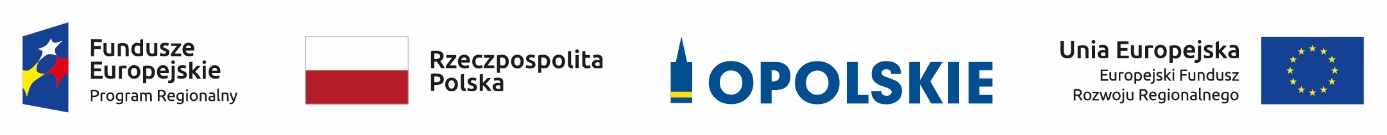 Lista projektów złożonych w ramach konkursowej procedury wyboru projektów dla poddziałania 
3.2.1 Efektywność energetyczna w budynkach publicznych dla Subregionu Brzeskiego RPO WO 2014-2020 zakwalifikowanych do I etapu oceny tj. oceny formalnej.        Źródło: opracowanie własne na podstawie danych z Systemu SYZYF RPOWO 2014-2020.Lp.Nr wnioskuNazwa wnioskodawcyTytuł projektu1RPOP.03.02.01-16-0016/19Powiat BrzeskiTermomodernizacja budynków użyteczności  publicznej Powiatu Brzeskiego z wykorzystaniem odnawialnych źródeł energii - Zespół Szkół Budowlanych w Brzegu oraz Zakład Opiekuńczo-Leczniczy w Brzegu.